Subject; USO ValuationMadrid, 31 October 2019Data -Spain has a low activity rate, compared to the EU average: 67 vs 73,1% (20-64 years)-There is a high unemployment rate: 13,92 % =3.214.400 people (IIITRIM 2019)-In addition, there is a high number of unemployed without coverage. Only have Some degree of coverage, 1,884 millions-The Youth Guarantee Plan (employment or training) has not had sufficient coverage in quantity and quality.-There is a very high percentage of involuntary temporary (26,4 %), and partial employment (16% about total wage-earners, 2.671 millions).There are false self-employed (workers who have only one employer but do not have an employment contract, but have a mercantile relationship,-300,000 or 400,000 interns, many of them in law fraud, in the public administrations themselves.-Employment jobs: ryders, scholarship holders-There was a labor reform in 2012, preceded by a previous one, which has facilitated the lifting of companies from collective bargaining agreements; also that the validity of the collective bargaining agreement expires and companies try to 'start from scratch'. Creation of new multiservice companies that formalised their own company agreements or took advantage of the lowest agreement in a sector and on that basis resituaban the entire workforce even though they were working in another sector and agreement. The coverage of workers subject to agreement has decreased by about 1.3 millions workers since 2012.All these factors have led to an overall decrease in wages: the decrease in wages compared to the cost of living, by 7.1% in the period 2008-2018-This has led to the existence of the working poor (13,8 %) and a large number of households with low employment intensity (more 1 million). In absolute terms, there are 3.7 million people under the age of 60 living in households with low employment intensity and to reach the figure existing in 2008, it would be necessary to reduce the current figure by 1.4 million. -Furthermore, the Spanish tax system is scarcely redistributive and the income tax is dual. In other words, there are two tables of unequal tax rates, one for labour income and the other for capital income. The first, the maximum rate is 45% and progressive. The other, the maximum rate is 23%. This means that income from work represents 80% of the income from this tax.-The combined impact of the above has meant that wage income has lost weight in national income, has fallen from 50.14% in 2008 to 47.27% last year.There have also been three positive elements: -Increase in the minimum interprofessional wage since 2017, recovering purchasing power, although it is still far from 60% of the average wage as established in the European Social Charter. This has had the effect of raising wages in the lower categories of the agreements, higher than the average of the agreement itself. This rise in the SMI has been very positive in agricultural work, hotels, young people, domestic work, part-time work, SMEs and where the union fabric is less, unskilled and more vulnerable.....-By execution of sentence, control of schedule. Although its implementation has control loopholes, it is relevant to reduce fraud in undeclared work, whether overtime or extension of working hours in part-time work that did not contribute to Social Security.-Decent work plan of the government that has carried out a positive, but insufficient labour inspection work. -We must point out the ageing of the civil servants in both the tax office and the labour inspectorate.-The GDP has increased 17% since 2014, but the poverty rate has only decreased 7 tenths. There is a need for specific programs to fight against poverty, housing, and poverty.- The EU needs mechanisms against tax evasion and avoidance by multinationals. A policy of budgetary and redistributive improvement. A common European unemployment fund?-Spain will not comply with the EU 2020 Strategy, which indicated, for example, a significant reduction in poverty of 20%. In Spain, this would mean that by the end of 2020, in order to meet the target set, some 2.7 million people would have to be lifted out of the risk of poverty.- There is room for fiscal action in Spain: Tax revenues are 7 points less GDP than the average for eurozone countries, 80,000 million. It would make it possible to finance reindustrialisation, decarbonisation and agri-environmental projects, minimum incomes, universal health care, the fight against school failure, etc., which would facilitate social cohesion and inclusion.-Economic growth is not worthwhile without redistribution of increased productivity and incomes. An element that would facilitate the transition from the current situation of inequality to a more egalitarian one without poverty is a more progressive fiscal reform, with mechanisms to reduce tax fraud and for multinationals and wealth owners to pay for what they do not satisfy now.All this if we opt for a policy of equal opportunities and do not want a chronification and reproduction of poverty and social immobility.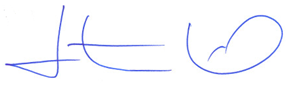 Santiago González VallejoMiembro de la Secretaría Confederal de Acción Internacional y Desarrollo SostenibleMadrid, 31 de octubre de 2019Asunto; Valoración de USODatos: -España tiene una tasa de actividad baja, comparada con la media de la UE-Hay un porcentaje de desempleo alto:-Además, hay un número alto de desempleados sin cobertura.-El Plan de Garantía Juvenil (empleo o formación) no ha tenido una cobertura en cantidad y calidad suficiente.-Hay un porcentaje de empleo temporal y parcial involuntario muy alto.-Hay falsos autónomos (trabajadores que tienen un solo empleador pero que no tienen un contrato laboral, sino que tienen una relación mercantil,-300.000 ó 400.000 interinos, muchos de ellos en fraude de ley, en las propias administraciones públicas.-Trabajos alaborales: ryders, becarios-Hubo una reforma laboral en el año 2012, precedida de otra anterior, que ha facilitado descuelgues de empresas de los convenios colectivos; también que finalizasen la vigencia del convenio colectivo y las empresas pretender ‘empezar de cero’. Creación de nuevas empresas multiservicios que formalizaban convenios de empresa propios o se acogían al convenio más bajo de un sector y sobre ese resituaban al conjunto de la plantilla aunque estuvieran trabajando en otro sector y convenio. La cobertura de trabajadores sujetos ha convenio ha disminuido en cerca de 1,3 millones de trabajadores desde el año 2012.Todos estos factores han propiciado una disminución global de los salarios: la disminución de los salarios en comparación con el coste de la vida, el 7,1 % en el periodo 2008-2018.-Lo anterior ha propiciado la existencia del trabajador pobre (13,8 %)y una gran cantidad de hogares con baja intensidad de empleo (más de 1 millón) . En términos absolutos, hay 3,7 millones de personas menores de 60 años que viven en hogares con baja intensidad de empleo y para alcanzar la cifra existente en el año 2008, habría que reducir 1,4 millones la cifra actual.-Además, el sistema fiscal español es escasamente redistributivo y el impuesto sobre la renta es dual. Es decir, hay dos tablas de tipos impositivos desiguales, una para las rentas de trabajo y otra para las rentas de capital. La primera, el tipo máximo es del 45% y progresiva. La otra, el tipo máximo es del 23%. Esto hace que las rentas de trabajo representen el 80% de los ingresos de este impuesto.-La repercusión conjunta de lo anterior ha significado que las rentas salariales hayan perdido peso en la renta nacional.También ha habido tres elementos positivos: -Subida del salario mínimo interprofesional desde el año 2017, recuperando nivel adquisitivo, aunque aún está lejos del 60 % del salario medio como establece la carta Social Europea. Esto, ha tenido como repercusión una elevación de salario en las categorías más bajas de los convenios, superior a la media del propio convenio. Esta subida del SMI ha sido muy positiva en los trabajos agrícolas, hostelería, jóvenes, trabajo doméstico, trabajo a tiempo parcial, pymes y donde el tejido sindical es menor, trabajos descualificados y más vulnerables….-Por ejecución de sentencia, control de horario. Aunque su implantación tiene lagunas de control, es relevante para disminuir el fraude en trabajos no declarados, sea horas extras o prolongación de jornada en trabajo a tiempo parcial que no cotizaban a la Seguridad Social.-Plan de trabajo decente del gobierno que ha realizado un trabajo de inspección laboral positivo, pero insuficiente. Hay que señalar el envejecimiento de plantilla de funcionarios tanto en la agencia tributaria, como en inspección laboral.El PIB ha aumentado 17" desde el año 2014, pero sólo ha disminuido 7 décimas la tasa de pobreza. Hacen falta programas específicos de lucha contra la pobreza, habitacionalLa UE necesita mecanismos contra la elusion y evasion fiscal de las multinacionales. Una política presupuestaria y redistributiva: ¿Un fondo europeo común de desempleo?España incumplirá la Estrategia 2020 de la UE, que indicaba, por ejemplo, la reducción de la pobreza de forma significativa, un 20 %. En España, eso significaría que al final del año 2020, para cumplir el objetivo marcado, habría que sacar a unos 2,7 millones de personas de estar en riesgo de pobreza.Hay un margen de actuación fiscal en España: Los ingresos fiscales son 7 puntos menos de PIB que la media de los países de la eurozona, 80.000 millones. Permitiría financiar proyectos de reindustrialización, descarbonización y agroambientales, rentas mínimas, sanidad universal, lucha contra el fracaso escolar, etc., que facilitasen la cohesión e inclusión social.No vale el crecimiento económico sin redistribución del aumento de la productividad y de rentas. Un elemento que facilitaría el tránsito de la situación actual de desigualdad a otra más igualitaria y sin pobreza, es una reforma fiscal más progresiva, con mecanismos para que se redujera el fraude fiscal y que las multinacionales y dueños de patrimonios pagasen lo que ahora no satisfacen.Todo esto si apostamos por una política de igualdad de oportunidades y no queremos una cronificación y reproducción de la pobreza e inmovilidad social.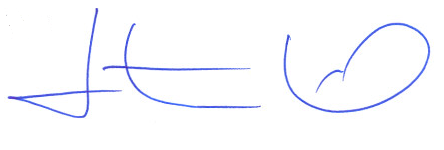 Santiago González VallejoMiembro de la Secretaría Confederal de Acción Internacional y Desarrollo Sostenible